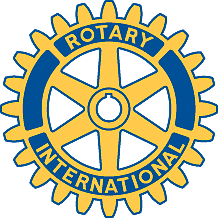 Rotary Club of Carleton Place and Mississippi Mills       Meeting of July 29th, 2013Sarah Chisholm (formerly Bennett) gave her presentation on the Almonte Train Disaster.